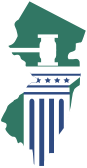 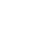 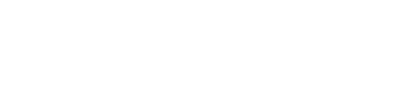 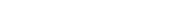 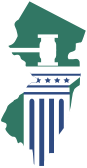 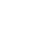 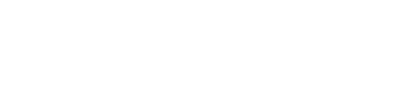 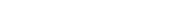 AVISOLas sesiones del juzgado municipal están suspendidas hasta el 26 de abril de 2020 para mitigar la exposición del público a COVID-19.Durante este período, los individuos que tengan comparecencias programados en el juzgado municipal por multas de tránsito o estacionamiento, ordenanzas locales menores, u otros asuntos, en vez de comparecer deben esperar un aviso de una nueva fecha.Los demandados pueden continuar pagando loas asuntos de estacionamiento y tránsito a través del sitio del juzgado municipal para hacer los pagos en línea en: NJMCdirect.com.También se continuarán aceptando las presentaciones y los pagos en la ventanilla para pagos del juzgado o por correo.Los demandados también pueden continuar enviando los pagos por correo, pero sepa que el personal judicial puede tener un acceso limitado a la oficina del juzgado para procesar esos pagos.Para comunicarse por teléfono con la oficina del juzgado municipal de , llame al .  También puede contactar la oficina del juzgado por correo electrónico en: @denvillenj.gov.Para obtener información actualizada, visite el sitio web del Poder Judicial de Nueva Jersey en: www.njcourts.govDisculpen cualquier molestia y agradecemos su comprensión durante este tiempo difícil.